TỜ TRÌNHVề việc: Lựa chọn đơn vị kiểm toán Báo cáo tài chính năm 2017Kính trình: Đại hội đồng cổ đông Công ty Cổ phần Thương mại và vận tải Petrolimex Hà NộiCăn cứ vào Luật Doanh nghiệp của Quốc hội nước Cộng hoà xã hội chủ nghĩa         Việt Nam số 68/2014/QH13 ngày 26 tháng 11 năm 2014;Căn cứ vào thông tư số 183/2013/TT-BTC ngày 04/12/2013 của Bộ tài chính về kiểm toán độc lập đối với đơn vị có lợi ích công chúng.Căn cứ Điều lệ tổ chức hoạt động Công ty cổ phần Thương mại và Vận tải  PetrolimexHà Nội đã được đại hội đồng cổ đông thông qua ngày 08/4/2016;Ban kiểm soát trình ĐHĐCĐ các tiêu thức lựa chọn Công ty kiểm toán Báo cáo tài chính năm 2017 của Công ty Cổ phần Thương mại và Vận tải  Petrolimex Hà Nội  như sau:1. Các tiêu thức lựa chọn Công ty kiểm toán độc lập- Là Công ty hoạt động hợp pháp tại Việt Nam và được Ủy ban Chứng khoán Nhà nước chấp thuận kiểm toán cho các Công ty niêm yết năm 2017;- Có kinh nghiệm kiểm toán đối với các công ty đại chúng tại Việt Nam;- Có uy tín về chất lượng kiểm toán;- Đội ngũ kiểm toán viên có trình độ cao và nhiều kinh nghiệm;- Đáp ứng yêu cầu của Công ty về phạm vi và tiến độ kiểm toán;- Có mức phí kiểm toán hợp lý phù hợp với chất lượng kiểm toán và phạm vi kiểm toán.2. Danh sách các công ty kiểm toán đề xuất	Căn cứ các tiêu thức trên, Ban kiểm soát kính trình Đại hội đồng cổ đông danh sách các công ty kiểm toán sẽ được lựa chọn kiểm toán Báo cáo tài chính năm 2017 của Công ty cổ phần Thương mại và Vận tải Petrolimex Hà Nội và ủy quyền Hội đồng quản trị Công ty quyết định lựa chọn một trong các Công ty trong danh sách sau đây: 	- Công ty hợp danh kiểm toán Việt Nam (CPA)- Công ty TNHH dịch vụ tư vấn tài chính kế toán và kiểm toán Nam Việt.- Công ty TNHH kiểm toán Việt Anh.Kính trình Đại hội đồng cổ đông xem xét, thông qua !TM. BAN KIỂM SOÁT   								            TRƯỞNG BANVũ Thị Thu HườngTẬP ĐOÀN XĂNG DẦU VIỆT NAMC«ng ty cp th­¬ng m¹i vµ vËn t¶I petrolimex hµ néi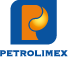 CỘNG HÒA XÃ HỘI CHỦ NGHĨA VIỆT NAMĐộc lập - Tự do - Hạnh phúcHà Nội, ngày 31 tháng 3 năm 2017